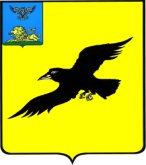 Б е л г о р о д с к а я   о б л а с т ьАДМИНИСТРАЦИЯ ГРАЙВОРОНСКОГО ГОРОДСКОГО ОКРУГАПОСТАНОВЛЕНИЕГрайворон«__18__ »  ___февраля___ 2021_ г.								№ __82__В соответствии с Федеральным законом от 06 октября 2003 года                №131-ФЗ «Об общих принципах организации местного самоуправления                       в Российской Федерации», решением Совета депутатов Грайворонского городского округа от 27 декабря 2018 года №117 «О Правилах благоустройства территории Грайворонского городского округа», от 26 декабря 2019 года №270 «О внесении изменений в решение Совета депутатов Грайворонского городского округа 
от 27 декабря 2018 года №117 «О Правилах благоустройства территории Грайворонского городского округа», Уставом Грайворонского городского округа, постановлением администрации Грайворонского городского округа от 25 ноября 
2019 года №729 «Об утверждении Порядка разработки, реализации и оценки эффективности муниципальных программ Грайворонского городского округа» 
п о с т а н о в л я ю:1.	Внести следующие изменения в постановление администрации Грайворонского городского округа от 27 марта 2019 года №183 «Об утверждении муниципальной программы «Комплексное благоустройство территории Грайворонского городского округа»:программу «Комплексное благоустройство территории Грайворонского городского округа», утвержденную в пункте 1 вышеназванного постановления,  изложить в редакции согласно приложению к настоящему постановлению.2.	Опубликовать настоящее постановление в газете «Родной край» 
и сетевом издании «Родной край 31» (rodkray31.ru), разместить на официальном сайте органов местного самоуправления Грайворонского городского округа (graivoron.ru).Муниципальная программа «Комплексное благоустройство территории Грайворонского городского округа»Грайворон2021 годСодержаниеВведение…………………………………………………………..……………….....4Паспорт муниципальной программы…………………………...……………….…5Муниципальная программа комплексного благоустройства территории Грайворонского городского округа...........................................................................71. Общая характеристика существующего состояния благоустройства территории Грайворонского городского округа…..……………..………………...7Памятники, комплексы, братские могилы…………………………………...….....8Кладбища………………………………………………………………………..……8Детские игровые и спортивные площадки…………………………………..……..9Пляжи…………………………………………………………………………..……..9Фонтаны……………………………………………………………………….….…..9Шахтные колодцы……………………………………………………………..….....92. Цели и задачи Программы….……...………………………..………….……….113. Перечень нормативных правовых актов Грайворонского городского округа, принятие или изменение которых необходимо для реализации Программы.….114. Система основных мероприятий и показателей муниципальной Программы……………………..….……….……...115. Объемы и источники финансирования мероприятий Программы …..……...166. Оценка эффективности мероприятий Программы...........................................167.Организация контроля за выполнением Программы........................................168. Механизм обновления Программы …………………………………………….179. Приложения……………………………………………………….……………..18ВведениеНеобходимость реализации закона от 06.10.2003г. №131-ФЗ «Об общих принципах организации местного самоуправления в Российской Федерации» актуализировала потребность местных властей в разработке эффективной стратегии развития на муниципальном уровне.Современное понятие «благоустройство территории» подразумевает под собой целый комплекс строительно-монтажных работ, работ                               по благоустройству и содержанию территории округа, нацеленных                           на улучшение практических и эстетических характеристик.Таким образом, Комплексная программа благоустройства территории Грайворонского городского округа (далее - Программа) является прогнозно-плановым документом, формулирующим и увязывающим по срокам, финансовым, трудовым, материальным и прочим ресурсам реализацию приоритетов муниципального образования.Паспорт муниципальной программы«Комплексное благоустройство территории Грайворонского городского округа»МУНИЦИПАЛЬНАЯ ПРОГРАММА «КОМПЛЕКСНОЕ БЛАГОУСТРОЙСТВО ТЕРРИТОРИИ ГРАЙВОРОНСКОГО ГОРОДСКОГО ОКРУГА» 1. Общая характеристика существующего состояния территории благоустройства Грайворонского городского округаОдной из важнейших задач Грайворонского городского округа является благоустройство его внешнего облика, создание оптимальных условий для жизни человека. Право граждан на благоприятную среду жизнедеятельности закреплено                   в основном законе государства – Конституции Российской Федерации, в связи с чем, создание благоприятной для проживания и хозяйствования среды является одной                из социально значимых задач, на успешное решение которой должны быть направлены совместные усилия, как органов местного самоуправления, так и самих граждан. Анализ сложившейся ситуации показал, что для нормального функционирования Грайворонского городского округа имеет большое значение инженерное благоустройство его территорий и улучшение санитарно-гигиенических условий жизни. Инженерное благоустройство территорий включает в себя такие вопросы, 
как устройство, озеленение, обустройство детских, спортивных площадок, обустройство парковых зон, шахтных колодцев.Проблема благоустройства является одной из насущных, требующая каждодневного внимания и эффективного решения.В настоящий момент на территории Грайворонского городского округа планируется строительство и обустройство парковой зоны с размещением внутри зоны детской площадки. На территории округа находятся 40 памятников, комплексов, братских могил, 41 кладбище, 73 игровых площадки, 3 пляжа, 5 фонтанов, 471 шахтных колодцев. Благоустройство, текущих ремонт, содержание данных объектов производится ежегодно и требует ежегодных финансовых затрат. Необходимым условием безопасного проживания граждан являются работы по выпиловке аварийных деревьев, отлов бродячих животных, проведение исследований воды в шахтных колодцах, акарицидная и ларвицидная обработка парков, пляжей. Обустройство 
и установка новых детских, спортивных площадок должно создать для детей мир воображения, развивать умственные, физические способности детей. Для населения среднего и старшего возраста зоны отдыха должны создавать атмосферу покоя, душевного комфорта. Периодически на территории городского округа наводится санитарный порядок, производится озеленение территории, вывоз крупногабаритных отходов.Программа позволит благоустроить территорию Грайворонского городского округа, улучшить экологическую обстановку, создать комфортные и безопасные условия в зонах культурного отдыха и досуга граждан.Финансирование муниципальной Программы предусматривается за счет средств бюджета Грайворонского городского округа, областного бюджета                                 и внебюджетных источников.Невыполнение мероприятий по благоустройству территории округа приведет             к ухудшению эстетической и экологической обстановки, увеличению воздействия вредных факторов среды обитания на здоровье населения, истощение природных ресурсов, несоответствию мест массового отдыха жителей санитарно-гигиеническим требованиям. Памятники, комплексы, братские могилы в разрезе территорий Грайворонского городского округа на 01.01.2021 года Кладбища в разрезе территорий Грайворонского городского округа на 01.01.2021 годаДетские игровые и спортивные площадки в разрезе территорий Грайворонского городского округа на 01.01.2021 года Пляжи в разрезе территорий Грайворонского городского округа на 01.01.2021 года Фонтаны на 01.01.2021 года Шахтные колодцы в разрезе территорий Грайворонского городского округа на 01.01.2021 года2. Цели и задачи ПрограммыОсновной целью Программы является комплексное решение проблем благоустройства, обеспечение и улучшение внешнего вида территории Грайворонского городского округа, способствующего комфортной жизнедеятельности и отдыху населения, повышение уровня внешнего благоустройства и санитарного содержания территории округа, развитие и поддержка инициатив жителей по благоустройству, санитарной очистке придомовых территорий.Основные задачи Программы:-	организация взаимодействия между предприятиями, организациями 
и учреждениями при решении вопросов благоустройства городского округа; -	приведение в качественное состояние элементов благоустройства; -	привлечение жителей к участию в решении проблем благоустройства населенных пунктов;-	оздоровление санитарной экологической обстановки в округе, ликвидация несанкционированных свалок бытового мусора;-	поэтапное улучшение внешнего облика городского округа.3. Перечень нормативных правовых актов Грайворонского городского округа, принятие или изменение которых необходимо для реализации ПрограммыВыполнение мероприятий Программы осуществляется в соответствии с решениями Совета депутатов Грайворонского городского округа от 27.12.2018 года №117 «О Правилах благоустройства территории Грайворонского городского округа», от 26.12.2019 года №270 «О внесении изменений в решение Совета депутатов Грайворонского городского округа 
от 27 декабря 2018 года №117 «О Правилах благоустройства территории Грайворонского городского округа», нормативными правовыми актами в области благоустройства, санитарно-эпидемиологическими нормами.4. Система основных мероприятий и показателей муниципальной программыСистема основных мероприятий и показателей программы по этапам реализации представлена в приложении № 1.5. Объемы и источники финансирования мероприятий ПрограммыПрограмма предполагает финансирование за счет федерального бюджета, областного бюджета, бюджета Грайворонского городского округа, внебюджетных источников. Всего 
на период 2019-2025 гг. - 197 959,8 тыс. руб., в том числе:2019 год - 33 160,4 тыс.руб.2020 год - 40 998,7 тыс.руб.2021 год - 28 150,1 тыс.руб.2022 год - 19 150,6 тыс.руб.2023 год - 25 000,0 тыс.руб.2024 год - 25 500,0 тыс.руб.2025 год - 26 000,0 тыс.руб.Ресурсное обеспечение и прогнозная (справочная) оценка расходов на реализацию основных мероприятий муниципальной программы из различных источников финансирования указана в приложении № 2.6. Оценка эффективности мероприятий ПрограммыНа территории Грайворонского городского округа ежегодно проводится ремонт 
и благоустройство памятников, братских могил, ведется работа по благоустройству кладбищ, парков, фонтанов, отлов бродячих животных.Реализуется план очистки и дезинфекции шахтных колодцев. Ведется работа по благоустройству, строительству детских игровых и спортивных площадок, озеленение, проведение исследований воды в шахтных колодцах.Проводится покос сорной растительности, вырубка аварийных деревьев 
по заявлениям граждан, выполняются работы по озеленению.Основным ожидаемым результатом реализации комплексной программы является повышение качества жизни населения, повышение уровня внешнего благоустройства 
и санитарного содержания населенных пунктов Грайворонского городского округа, выполнение мероприятий программы.7. Организация контроля за выполнением ПрограммыПрограмма реализуется на всей территории Грайворонского городского округа. Организационная структура управления Программой комплексного благоустройства Грайворонского городского округа базируется на существующей системе представительной и исполнительной власти муниципального образования. Контроль за исполнением Программы осуществляет администрация Грайворонского городского округа.Мониторинг Программы комплексного благоустройства территории Грайворонского городского округа, включает три этапа: 1.	Периодический сбор информации о результатах выполнения мероприятий Программы, а также информации о состоянии благоустройства территории.2.	Анализ данных о результатах проводимых преобразований территории.3.	Проверка актуальности нормативно-правовых актов, на основании которых разработана Программа, а так же проверка необходимости корректировки Программы 
в связи с вступлением в силу новых.8. Механизм обновления ПрограммыДля оценки эффективности реализации Программы администрацией Грайворонского городского округа проводится ежегодный мониторинг. Программа подлежит корректировке или пересмотру при вступлении в силу приказов, распоряжений, методических указаний 
и других нормативных актов, регламентирующих требования к программам комплексного развития благоустройства, документам территориального планирования и сопутствующим схемам и программам. Программа может корректироваться в зависимости от обеспечения финансирования, изменения условий функционирования и потребностей объектов благоустройства, повлекшие значительное отклонение фактических показателей эффективности функционирования систем по отношению к показателям, предусмотренным Программой. Решение о корректировке Программы принимается постановлением администрации Грайворонского городского округа.Система основных мероприятий и показателей муниципальной Программы на I этап реализацииТаблица № 1Система основных мероприятий и показателей муниципальной Программы на II этап реализацииТаблица № 2Приложение №3к Муниципальной программе «Комплексноеблагоустройство территории Грайворонскогогородского округа»Ресурсное обеспечение муниципальной программыза счет средств бюджета Грайворонского городского округана 1 этапе реализации                                                                                                                                                              Таблица № 1  Ресурсное обеспечение муниципальной программыза счет средств бюджета Грайворонского городского округана 11 этапе реализации                                                                                                                                                                                                                                             Таблица № 2Приложение №4к Муниципальной программе «Комплексноеблагоустройство территории Грайворонскогогородского округа»Основные меры правового регулирования в сфере реализации муниципальной программыПриложение №5к Муниципальной программе «Комплексноеблагоустройство территории Грайворонскогогородского округа»Сведения о методике расчета показателей конечного результата муниципальной программыО внесении изменений 
в постановление администрации Грайворонского городского округа от 27 марта 2019 года №183Глава администрации Г.И. БондаревУТВЕРЖДЕНАпостановлением администрацииГрайворонского городского округаот « 18 » февраля  2021 г. № 82№ п/пНаименование муниципальной программы: «Комплексное благоустройство территории Грайворонского городского округа»Наименование муниципальной программы: «Комплексное благоустройство территории Грайворонского городского округа»1Ответственный исполнительмуниципальной программыАдминистрация Грайворонского городского округа в лице управления по строительству, транспорту, ЖКХ и ТЭК2Соисполнители муниципальной программы-3Участники муниципальной программыАдминистрация Грайворонского городского округа в лице управления по строительству, транспорту, жилищно-коммунальному хозяйству и ТЭК4.Подпрограммы муниципальной программы-5Цель (цели) муниципальной программы1. Совершенствование системы комплексного благоустройства Грайворонского городского округа, направленной на улучшение качества жизни жителей. 2. Повышение уровня внешнего благоустройства и санитарного содержания населенных пунктов Грайворонского городского округа.6Задачи муниципальной программы- разработка проектно-сметной документации по строительству, реконструкции объектов благоустройства;- реконструкция, благоустройство объектов 
и территории благоустройства;- развитие и поддержка инициатив жителей населенных пунктов Грайворонского городского округа по благоустройству, санитарной очистке территорий;- улучшение экологической обстановки.7Сроки и этапы реализации муниципальной программыРеализация муниципальной программы осуществляется в 2 этапа:1 этап - 2019-2020 годы;2 этап - 2021-2025 годы.8Объем бюджетных ассигнований муниципальной программы за счет средств областного бюджета (с расшифровкой плановых объемов бюджетных ассигнований по годам ее реализации), а также прогнозный объем средств, привлекаемыхиз других источниковПланируемый общий объем финансирования муниципальной программы: за счет всех источников финансирования составит 
197959,8 тыс. рублей.Объем финансирования муниципальной программы за счет средств бюджета Грайворонского городского округа составит 188185,0 тыс. рублей, в том числе по годам:2019 год- 30 605,4 тыс.руб.2020 год- 35 250,4 тыс.руб.2021 год- 27 382,9 тыс.руб.2022 год- 18 446,3 тыс.руб.2023 год- 25 000,0 тыс.руб.2024 год- 25 500,0 тыс.руб.2025 год- 26 000,0 тыс.руб.Программа предполагает финансирование 
за счет бюджета Грайворонского городского округа, областного бюджета, внебюджетных источников.9Конечные результаты муниципальной программы- единое управление комплексным благоустройством территории Грайворонского городского округа;- определение перспективы улучшения благоустройства территории Грайворонского городского округа;- создание условий для работы и отдыха жителей округа;- улучшение состояния территории Грайворонского городского округа.№п/пНаименование территорииКоличество1г. Грайворон62Доброивановская сельская территория43Дорогощанская сельская территория14Дунайская сельская территория45Смородинская сельская территория66Мокроорловская сельская территория37Безыменская сельская территория18Головчинская сельская территория29Гора-Подольская сельская территория210Горьковская сельская территория411Ивано-Лисичанская сельская территория512Козинская сельская территория113Новостроевская сельская территория1Всего:40№п/пНаименование территорииКоличество1г.Грайворон22Доброивановская сельская территория43Дорогощанская сельская территория34Дунайская сельская территория65Смородинская сельская территория46Мокроорловская сельская территория37Безыменская сельская территория18Головчинская сельская территория69Гора-Подольская сельская территория110Горьковская сельская территория411Ивано-Лисичанская сельская территория412Козинская сельская территория113Новостроевская сельская территория2Всего41№п/пНаименование территорииКоличество1г.Грайворон142Доброивановская сельская территория103Дорогощанская сельская территория34Дунайская сельская территория15Смородинская сельская территория66Мокроорловская сельская территория27Безыменская сельская территория28Головчинская сельская территория129Гора-Подольская сельская территория710Горьковская сельская территория211Ивано-Лисичанская сельская территория912Козинская сельская территория313Новостроевская сельская территория2Всего73№п/пНаименование территорииКоличество1г.Грайворон22с.Головчино 1Всего3№п/пНаименование территорииКоличество1г.Грайворон5Всего5№п/пНаименование территорииВсего, кол-воВ том числе благоуст-роенныеТребуется благоуст-роитьНеобходима консервация1г.Грайворон2717462Доброивановская сельская территория46311143Дорогощанская сельская территория2481064Дунайская сельская территория43291045Смородинская сельская территория2317606Мокроорловская сельская территория2615567Безыменская сельская территория3929738Головчинская сельская территория102891309Гора-Подольская сельская территория492714810Горьковская сельская территория220011Ивано-Лисичанская сельская территория472126012Козинская сельская территория19127013Новостроевская сельская территория249105Всего47130612342№Наиме-нование мероприятияСумма,тыс.руб.№Наиме-нование мероприятияСумма,тыс.руб.2019202020212022202320242025Всего197959,833160,440998,728150,119150,6250002550026000Федеральный бюджет1325,1183,8606,0535,3Областной бюджет8449,725555564,5161,2169,0Местный бюджет188185,030605,435250,427382,918446,3250002550026000Вне-бюджетные источники1Благо-устройство, ремонт) памятников, братских могил9482,11457,91452,71767,21504,31100110011001.1Федеральный бюджет1325,1183,8606,0535,31.2Областной бюджет379,148,9161,21691.3Местный бюджет7777,91457,9122010008001100110011001.4Вне-бюджетные источники2Благо-устройство, содержание кладбищ9789,81571,7415,6702,511002000200020002.1Федеральный бюджет2.2Областной бюджет2.3Местный бюджет9789,81571,7415,6702,511002000200020002.4Вне-бюджетные источники3Благо-устройство, содержание детских площадок2030,4170,2204,3585,91703003003003.1Федеральный бюджет3.2Областной бюджет3.3Местный бюджет2030,4170,2204,3585,91703003003003.4Вне-бюджетные источники4Приобре-тение детских игровых площадок6396,61139,41487,23206009509509504.1Федеральный бюджет4.2Областной бюджет4.3Местный бюджет6396,61139,41487,23206009509509504.4Вне-бюджетные источники5Содержание пляжей3139,5416,0241282,54006006006005.1Федеральный бюджет5.2Областной бюджет5.3Местный бюджет3139,5416,0241282,54006006006005.4Вне-бюджетные источники6Содержание фонтанов1854,8246,9327,93302002502502506.1Федеральный бюджет6.2Областной бюджет6.3Местный бюджет1854,8246,9327,93302002502502506.4Вне-бюджетные источники7Благо-устройство, ремонт шахтных колодцевиз них:17379,930135886,93809002400240024007.1Федеральный бюджет7.2Областной бюджет8070,625555515,607.3Местный бюджет9309,3458371,33809002400240024007.4Вне-бюджетные источники8Озеленение42718,36073,47381,27163,735006000630063008.1Федеральный бюджет8.2Областной бюджет8.3Местный бюджет42718,36073,47381,27163,735006000630063008.4Вне-бюджетные источники9Проведение иссле-дований водыв шахтных колодцах1285,1230,102552002002002009.1Федеральный бюджет9.2Областной бюджет9.3Местный бюджет1285,1230,102552002002002009.4Вне-бюджетные источники10Покос сорной расти-тельности,41129,16822,23793,35343,6450067406940699010.1Федеральный бюджет10.2Областной бюджет10.3Местный бюджет41129,16822,23793,35343,6450067406940699010.4Вне-бюджетные источники11Вырубка аварийных деревьев  и клена амери-канского9622,91977,11495,81250120012001200130011.1Федеральный бюджет11.2Областной бюджет11.3Местный бюджет9622,91977,11495,81250120012001200130011.4Вне-бюджетные источники12Отлов бродячих животных2661,8528,5127,325650040040045012.1Федеральный бюджет12.2Областной бюджет12.3Местный бюджет2661,8528,5127,325650040040045012.4Вне-бюджетные источники13Акари-цидная  и ларвицидная обработка2101,583,6277,939015040040040013.1Федеральный бюджет13.4Областной бюджет13.3Местный бюджет2101,583,6277,939015040040040013.4Вне-бюджетные источники14Наведение санитарного порядка21358,313419617,34500220011001100150014.1Федеральный бюджет14.2Областной бюджет14.3Местный бюджет21358,313419617,34500220011001100150014.4Вне-бюджетные источники15Вывоз крупно габаритных отходов9112,91584,32128,61600900900900110015.1Федеральный бюджет15.2Областной бюджет15.3Местный бюджет9112,91584,32128,61600900900900110015.4Вне-бюджетные источники16Приобре-тение лакокра-сочных материалов для объектов благо-устройства3789,6360,9572,46501126,346046016016.1Федеральный бюджет16.2Областной бюджет16.3Местный бюджет3789,6360,9572,46501126,346046016016.4Вне-бюджетные источники17Вывоз ТКОс кладбищ, пляжей, парков, зон отдыха1170,7472,1349,3349,317.1Федеральный бюджет17.2Областной бюджет17.3Местный бюджет1170,7472,1349,3349,317.4Вне-бюджетные источники18Содер-жание и благо-устройство общест-венных территорий62482664,42039,21544,418.1Федеральный бюджет18.2Областной бюджет18.3Местный бюджет62482664,42039,21544,418.4Вне-бюджетные источники19Благо-устройство, содержание, ремонт прочих объектов благо-устройства6688,53007,73200,848019.1Федеральный бюджет19.2Областной бюджет19.3Местный бюджет6688,53007,73200,848019.4Вне-бюджетные источникиПриложение №1к муниципальной Программе«Комплексное благоустройство территории Грайворонского городского округа»№Наименование муниципальной программы, подпрограмм, мероприятийОтветственный исполнитель (соисполнитель, участник), ответственный за реализациюСрок реализации (начало, завершение)Вид показателяНаименование показателя, единица измеренияЗначение показателя конечного и непосредственного результата по годам реализацииЗначение показателя конечного и непосредственного результата по годам реализацииЗначение показателя конечного и непосредственного результата по годам реализацииЗначение показателя конечного и непосредственного результата по годам реализацииЗначение показателя конечного и непосредственного результата по годам реализацииЗначение показателя конечного и непосредственного результата по годам реализацииЗначение показателя конечного и непосредственного результата по годам реализации№Наименование муниципальной программы, подпрограмм, мероприятийОтветственный исполнитель (соисполнитель, участник), ответственный за реализациюСрок реализации (начало, завершение)Вид показателяНаименование показателя, единица измерения2014201520162017201820192020123456789101112131Комплексное благоустройство территории Грайворонского городского округаУправление по строительству, транспорту, жилищно-коммунальному хозяйству и ТЭК2019- 20251.1Благоустройство, ремонт памятников, братских могилЕд.Благоустройство, ремонт памятников, братских могил29401.2Благоустройство, содержание кладбищЕд.Благоустройство, содержание кладбищ41411.3Благоустройство, содержание детских игровых площадокЕд.Благоустройство, содержание детских игровых площадок60601.4Приобретение игровых площадокЕд.Приобретение игровых площадок17111.5Содержание пляжейЕд.Содержание пляжей331.6Содержание фонтановЕд.Содержание фонтанов551.7Благоустройство, ремонт шахтных колодцевЕд.Благоустройство, ремонт шахтных колодцев731161.8ОзеленениеКв. м.Озеленение167016701.9Проведение исследований воды в шахтных колодцахЕд.Проведение исследований воды в шахтных колодцах4301.10Покос сорной растительностиГаПокос сорной растительности496359,61.11Вырубка аварийных деревьев и американского кленаКуб.м.Вырубка аварийных деревьев и американского клена1823950,61.12Отлов бродячих животныхЕд.Отлов бродячих животных151181.13Акарицидная и ларвицидная обработкаГаАкарицидная и ларвицидная обработка13,414,41.14Наведение санитарного порядкаТыс.кв.м.Наведение санитарного порядка3223221.15Вывоз крупногабаритных отходовТон.Вывоз крупногабаритных отходов28773118,41.16Приобретение лакокрасочных материалов для объектов благоустройстваКг.Приобретение лакокрасочных материалов для объектов благоустройства36913786,41.17Вывоз ТКО с кладбищ, пляжей, парков, зон отдыхаКуб.м.Вывоз ТКОс кладбищ, пляжей, парков, зон отдыха88568451.18Содержание и благоустройство общественных территорийЕдСодержание и благоустройство общественных территорий221.19Благоустройство, содержание, ремонт прочих объектов благоустройстваТыс.руб.Благоустройство, содержание, ремонт прочих объектов благоустройства3007,73200,8№Наименование муници-пальной программы, подпрограмм, мероприятийОтветственный исполнитель (соисполнитель, участник), ответственный за реализациюСрок реализации (начало, завершение)Вид показателяНаименование показателя, единица измеренияЗначение показателя конечного и непосредственного результатапо годам реализацииЗначение показателя конечного и непосредственного результатапо годам реализацииЗначение показателя конечного и непосредственного результатапо годам реализацииЗначение показателя конечного и непосредственного результатапо годам реализацииЗначение показателя конечного и непосредственного результатапо годам реализации№Наименование муници-пальной программы, подпрограмм, мероприятийОтветственный исполнитель (соисполнитель, участник), ответственный за реализациюСрок реализации (начало, завершение)Вид показателяНаименование показателя, единица измерения2021202220232024202512345678910111Комплексное благоустройство территории Грайворонского городского округаУправлениепо строительству, транспорту, жилищно-коммунальному хозяйству и ТЭК2019- 20251.1Благо-устройство, ремонт памятников, братских могилЕд.Благоустройство,ремонт памятников, братских могил40292929291.2Благо-устройство, содержание кладбищЕд.Благоустройство, содержание кладбищ41414141411.3Благо-устройство, ремонт детских игровых площадокЕд.Благоустройство, ремонт детских игровых площадок73858891941.4Приобретение игровых площадокЕд.Приобретение игровых площадок3111111111.5Содержание пляжейЕд.Содержаниепляжей333331.6Содержание фонтановЕд.Содержание фонтанов555551.7Благо-устройство, ремонт шахтных колодцевЕд.Благоустройство, ремонт шахтных колодцев7535353531.8ОзеленениеКв.м.Озеленение167013341334140114011.9Проведение исследований воды в колодцахЕд.Проведение исследований воды в колодцах43373737371.10Покос сорной растительностиГаПокос сорной растительности4964144474604631.11Вырубка аварийных деревьев по заявлениям гражданКуб.м.Вырубка аварийных деревьев по заявлениям граждан79015661566156616971.12Отлов бродячих животныхЕд.Отлов бродячих животных321111111111251.13Акарицидная и ларвицидная обработкаГаАкарицидная и ларвицидная обработка14,414,414,414,414,41.14Наведение санитарного порядкаТыс.кв.м.Наведение санитарного порядка3222832832833091.15Вывоз крупно-габаритных отходовТон.Вывоз крупногабаритных отходов230021532153215326311.16Приобретение лакокрасочных материалов для объектов благоустройстваКг.Приобретение лакокрасочных материалов для объектов благоустройства42009529529529521.17Вывоз ТКОс кладбищ, пляжей, парков, зон отдыхаКуб.м.Вывоз ТКО с кладбищ, пляжей, парков, зон отдыха6801.18Содержание и благоустройство общественных территорийЕд.Содержание и благоустройство общественных территорий222221.19Благо-устройство, содержание, ремонт прочих объектов благоустройстваТыс.руб.Благоустройство, содержание, ремонт прочих объектов благоустройства480Приложение №2к муниципальной Программе «Комплексное благоустройство территории Грайворонского городского округа»Ресурсное обеспечение и прогнозная (справочная) оценка расходов на реализацию основных мероприятий (мероприятий) муниципальной программы городского округа из различных источников финансирования на I этапе реализацииРесурсное обеспечение и прогнозная (справочная) оценка расходов на реализацию основных мероприятий (мероприятий) муниципальной программы городского округа из различных источников финансирования на I этапе реализацииРесурсное обеспечение и прогнозная (справочная) оценка расходов на реализацию основных мероприятий (мероприятий) муниципальной программы городского округа из различных источников финансирования на I этапе реализацииРесурсное обеспечение и прогнозная (справочная) оценка расходов на реализацию основных мероприятий (мероприятий) муниципальной программы городского округа из различных источников финансирования на I этапе реализацииРесурсное обеспечение и прогнозная (справочная) оценка расходов на реализацию основных мероприятий (мероприятий) муниципальной программы городского округа из различных источников финансирования на I этапе реализацииРесурсное обеспечение и прогнозная (справочная) оценка расходов на реализацию основных мероприятий (мероприятий) муниципальной программы городского округа из различных источников финансирования на I этапе реализацииРесурсное обеспечение и прогнозная (справочная) оценка расходов на реализацию основных мероприятий (мероприятий) муниципальной программы городского округа из различных источников финансирования на I этапе реализацииРесурсное обеспечение и прогнозная (справочная) оценка расходов на реализацию основных мероприятий (мероприятий) муниципальной программы городского округа из различных источников финансирования на I этапе реализацииРесурсное обеспечение и прогнозная (справочная) оценка расходов на реализацию основных мероприятий (мероприятий) муниципальной программы городского округа из различных источников финансирования на I этапе реализацииРесурсное обеспечение и прогнозная (справочная) оценка расходов на реализацию основных мероприятий (мероприятий) муниципальной программы городского округа из различных источников финансирования на I этапе реализацииРесурсное обеспечение и прогнозная (справочная) оценка расходов на реализацию основных мероприятий (мероприятий) муниципальной программы городского округа из различных источников финансирования на I этапе реализацииРесурсное обеспечение и прогнозная (справочная) оценка расходов на реализацию основных мероприятий (мероприятий) муниципальной программы городского округа из различных источников финансирования на I этапе реализацииРесурсное обеспечение и прогнозная (справочная) оценка расходов на реализацию основных мероприятий (мероприятий) муниципальной программы городского округа из различных источников финансирования на I этапе реализацииРесурсное обеспечение и прогнозная (справочная) оценка расходов на реализацию основных мероприятий (мероприятий) муниципальной программы городского округа из различных источников финансирования на I этапе реализацииРесурсное обеспечение и прогнозная (справочная) оценка расходов на реализацию основных мероприятий (мероприятий) муниципальной программы городского округа из различных источников финансирования на I этапе реализацииРесурсное обеспечение и прогнозная (справочная) оценка расходов на реализацию основных мероприятий (мероприятий) муниципальной программы городского округа из различных источников финансирования на I этапе реализацииТаблица № 1 Таблица № 1 Таблица № 1 Таблица № 1 СтатусНаименование муниципальной программы, подпрограммы, основного мероприятия, мероприятияИсточники финансированияОбщий объем финансирования, тыс. рублейРасходы (тыс. рублей), годыРасходы (тыс. рублей), годыРасходы (тыс. рублей), годыРасходы (тыс. рублей), годыРасходы (тыс. рублей), годыРасходы (тыс. рублей), годыРасходы (тыс. рублей), годыРасходы (тыс. рублей), годыРасходы (тыс. рублей), годыРасходы (тыс. рублей), годыРасходы (тыс. рублей), годыРасходы (тыс. рублей), годыИтого на I этап (2014-2020 годы)СтатусНаименование муниципальной программы, подпрограммы, основного мероприятия, мероприятияИсточники финансированияОбщий объем финансирования, тыс. рублей201420152016201720172018201820182019201920202020Итого на I этап (2014-2020 годы)СтатусНаименование муниципальной программы, подпрограммы, основного мероприятия, мероприятияИсточники финансированияОбщий объем финансирования, тыс. рублей201420152016201720172018201820182019201920202020Итого на I этап (2014-2020 годы)1234567889991010111112Муници-пальная программаКомплексное благоустройство территории Грайворонского городского округаВсего197959,833160,433160,440998,740998,774159,1Муници-пальная программаКомплексное благоустройство территории Грайворонского городского округафедеральный бюджет1325,1183,8183,8183,8Муници-пальная программаКомплексное благоустройство территории Грайворонского городского округаобластной бюджет8449,7255525555564,55564,58119,5консолидированные бюджеты муниципальных образований188185030605,435250,465855,8территориальные внебюджетные фондыиные источникиОсновное мероприятие 1Благоустройство, ремонт памятников, братских могилВсего9482,11457,91452,72910,6Основное мероприятие 1Благоустройство, ремонт памятников, братских могилфедеральный бюджет1325,1183,8183,8Основное мероприятие 1Благоустройство, ремонт памятников, братских могилобластной бюджет379,148,948,9Основное мероприятие 1Благоустройство, ремонт памятников, братских могилконсолидированные бюджеты муниципальных образований7777,91457,912202677,9Основное мероприятие 1Благоустройство, ремонт памятников, братских могилтерриториальные внебюджетные фондыОсновное мероприятие 1Благоустройство, ремонт памятников, братских могилиные источникиОсновное мероприятие 2Благоустройство, содержание кладбищВсего9789,81571,7415,61987,3Основное мероприятие 2Благоустройство, содержание кладбищфедеральный бюджетОсновное мероприятие 2Благоустройство, содержание кладбищобластной бюджетОсновное мероприятие 2Благоустройство, содержание кладбищконсолидированные бюджеты муниципальных образований9789,81571,7415,61987,3территориальные внебюджетные фондыиные источникиОсновное мероприятие 3Благоустройство, содержание детских игровых площадокВсего2030,4170,2204,3374,5Основное мероприятие 3Благоустройство, содержание детских игровых площадокфедеральный бюджетОсновное мероприятие 3Благоустройство, содержание детских игровых площадокобластной бюджетОсновное мероприятие 3Благоустройство, содержание детских игровых площадокконсолидированные бюджеты муниципальных образований2030,4170,2204,3374,5Основное мероприятие 3Благоустройство, содержание детских игровых площадоктерриториальные внебюджетные фондыОсновное мероприятие 3Благоустройство, содержание детских игровых площадокиные источникиОсновное мероприятие 4Приобретение игровых площадокВсего6396,61139,41487,22626,6Основное мероприятие 4Приобретение игровых площадокфедеральный бюджетОсновное мероприятие 4Приобретение игровых площадокобластной бюджетОсновное мероприятие 4Приобретение игровых площадокконсолидированные бюджеты муниципальных образований6396,61139,41487,22626,6Основное мероприятие 4Приобретение игровых площадоктерриториальные внебюджетные фондыОсновное мероприятие 4Приобретение игровых площадокиные источникиОсновное мероприятие 5Содержание пляжейВсего3139,5416241657Основное мероприятие 5Содержание пляжейфедеральный бюджетОсновное мероприятие 5Содержание пляжейобластной бюджетОсновное мероприятие 5Содержание пляжейконсолидированные бюджеты муниципальных образований3139,5416241657Основное мероприятие 5Содержание пляжейтерриториальные внебюджетные фондыОсновное мероприятие 5Содержание пляжейиные источникиОсновное мероприятие 6Содержание фонтановВсего1854,8246,9327,9574,8Основное мероприятие 6Содержание фонтановфедеральный бюджетОсновное мероприятие 6Содержание фонтановобластной бюджетОсновное мероприятие 6Содержание фонтановконсолидированные бюджеты муниципальных образований1854,8246,9327,9574,8Основное мероприятие 6Содержание фонтановтерриториальные внебюджетные фондыОсновное мероприятие 6Содержание фонтановиные источникиОсновное мероприятие 7Благоустройство , ремонт шахтных колодцевВсего17379,930135886,98899,9Основное мероприятие 7Благоустройство , ремонт шахтных колодцевфедеральный бюджетОсновное мероприятие 7Благоустройство , ремонт шахтных колодцевобластной бюджет8070,625555515,68070,6консолидированные бюджеты муниципальных образований93093458371,3829,3территориальные внебюджетные фондыиные источникиОсновное мероприятие 8ОзеленениеВсего42718,36073,47381,213454,6Основное мероприятие 8Озеленениефедеральный бюджетОсновное мероприятие 8Озеленениеобластной бюджетОсновное мероприятие 8Озеленениеконсолидированные бюджеты муниципальных образований42718,36073,47381,213454,6Основное мероприятие 8Озеленениетерриториальные внебюджетные фондыОсновное мероприятие 8Озеленениеиные источникиОсновное мероприятие 9Проведение исследований воды в шахтных колодцахВсего1285,1230,10230,1Основное мероприятие 9Проведение исследований воды в шахтных колодцахфедеральный бюджетОсновное мероприятие 9Проведение исследований воды в шахтных колодцахобластной бюджетОсновное мероприятие 9Проведение исследований воды в шахтных колодцахконсолидированные бюджеты муниципальных образований1285,1230,10230,1Основное мероприятие 9Проведение исследований воды в шахтных колодцахтерриториальные внебюджетные фондыОсновное мероприятие 9Проведение исследований воды в шахтных колодцахиные источникиОсновное мероприятие 10Покос сорной растительностиВсего41129,16822,23793,310615,5Основное мероприятие 10Покос сорной растительностифедеральный бюджетОсновное мероприятие 10Покос сорной растительностиобластной бюджетОсновное мероприятие 10Покос сорной растительностиконсолидированные бюджеты муниципальных образований41129,16822,23793,310615,5Основное мероприятие 10Покос сорной растительноститерриториальные внебюджетные фондыОсновное мероприятие 10Покос сорной растительностииные источникиОсновное мероприятие 11Вырубка аварийных деревьев  и клена американскогоВсего9622,91977,11495,83472,9Основное мероприятие 11Вырубка аварийных деревьев  и клена американскогофедеральный бюджетОсновное мероприятие 11Вырубка аварийных деревьев  и клена американскогообластной бюджетОсновное мероприятие 11Вырубка аварийных деревьев  и клена американскогоконсолидированные бюджеты муниципальных образований9622,91977,11495,83472,9Основное мероприятие 11Вырубка аварийных деревьев  и клена американскоготерриториальные внебюджетные фондыОсновное мероприятие 11Вырубка аварийных деревьев  и клена американскогоиные источникиОсновное мероприятие 12Отлов бродячих животныхВсего2661,8528,5127,3655,8Основное мероприятие 12Отлов бродячих животныхфедеральный бюджетОсновное мероприятие 12Отлов бродячих животныхобластной бюджетОсновное мероприятие 12Отлов бродячих животныхконсолидированные бюджеты муниципальных образований2661,8528,5127,3655,8Основное мероприятие 12Отлов бродячих животныхтерриториальные внебюджетные фондыОсновное мероприятие 12Отлов бродячих животныхиные источникиОсновное мероприятие 13Акарицидная  и ларвицидная обработкаВсего2101,583,6277,9361,5Основное мероприятие 13Акарицидная  и ларвицидная обработкафедеральный бюджетОсновное мероприятие 13Акарицидная  и ларвицидная обработкаобластной бюджетОсновное мероприятие 13Акарицидная  и ларвицидная обработкаконсолидированные бюджеты муниципальных образований2101,583,6277,9361,5Основное мероприятие 13Акарицидная  и ларвицидная обработкатерриториальные внебюджетные фондыОсновное мероприятие 13Акарицидная  и ларвицидная обработкаиные источникиОсновное мероприятие 14Наведение санитарного порядкаВсего21358,313419617,310958,3Основное мероприятие 14Наведение санитарного порядкафедеральный бюджетОсновное мероприятие 14Наведение санитарного порядкаобластной бюджетОсновное мероприятие 14Наведение санитарного порядкаконсолидированные бюджеты муниципальных образований21358,313419617,310958,3Основное мероприятие 14Наведение санитарного порядкатерриториальные внебюджетные фондыОсновное мероприятие 14Наведение санитарного порядкаиные источникиОсновное мероприятие 15Вывоз крупногабаритных отходовВсего9112,91584,32128,63712,9Основное мероприятие 15Вывоз крупногабаритных отходовфедеральный бюджетОсновное мероприятие 15Вывоз крупногабаритных отходовобластной бюджетОсновное мероприятие 15Вывоз крупногабаритных отходовконсолидированные бюджеты муниципальных образований9112,91584,32128,63712,9Основное мероприятие 15Вывоз крупногабаритных отходовтерриториальные внебюджетные фондыОсновное мероприятие 15Вывоз крупногабаритных отходовиные источникиОсновное мероприятие 16Приобретение лакокрасочных  материалов для объектов благоустройстваВсего3789,6360,9572,4933,3Основное мероприятие 16Приобретение лакокрасочных  материалов для объектов благоустройствафедеральный бюджетОсновное мероприятие 16Приобретение лакокрасочных  материалов для объектов благоустройстваобластной бюджетОсновное мероприятие 16Приобретение лакокрасочных  материалов для объектов благоустройстваконсолидированные бюджеты муниципальных образований3789,6360,9572,4933,3Основное мероприятие 16Приобретение лакокрасочных  материалов для объектов благоустройстватерриториальные внебюджетные фондыОсновное мероприятие 16Приобретение лакокрасочных  материалов для объектов благоустройстваиные источникиОсновное мероприятие 17Вывоз ТКО  с кладбищ, пляжей,  парков, зон отдыхаВсего1170,7472,1349,3821,4Основное мероприятие 17Вывоз ТКО  с кладбищ, пляжей,  парков, зон отдыхафедеральный бюджетОсновное мероприятие 17Вывоз ТКО  с кладбищ, пляжей,  парков, зон отдыхаобластной бюджетОсновное мероприятие 17Вывоз ТКО  с кладбищ, пляжей,  парков, зон отдыхаконсолидированные бюджеты муниципальных образований1170,7472,1349,3821,4Основное мероприятие 17Вывоз ТКО  с кладбищ, пляжей,  парков, зон отдыхатерриториальные внебюджетные фондыОсновное мероприятие 17Вывоз ТКО  с кладбищ, пляжей,  парков, зон отдыхаиные источникиОсновное мероприятие 18Содержание  и благоустройство общественных территорийВсего62482664,42039,24703,6Основное мероприятие 18Содержание  и благоустройство общественных территорийфедеральный бюджетОсновное мероприятие 18Содержание  и благоустройство общественных территорийобластной бюджетОсновное мероприятие 18Содержание  и благоустройство общественных территорийконсолидированные бюджеты муниципальных образований62482664,42039,24703,6Основное мероприятие 18Содержание  и благоустройство общественных территорийтерриториальные внебюджетные фондыОсновное мероприятие 18Содержание  и благоустройство общественных территорийиные источникиОсновное мероприятие 19Благоустройство, содержание, ремонт прочих объектов благоустройстваВсего6688,53007,73200,86208,5Основное мероприятие 19Благоустройство, содержание, ремонт прочих объектов благоустройствафедеральный бюджетОсновное мероприятие 19Благоустройство, содержание, ремонт прочих объектов благоустройстваобластной бюджетОсновное мероприятие 19Благоустройство, содержание, ремонт прочих объектов благоустройстваконсолидированные бюджеты муниципальных образований6688,53007,73200,86208,5Основное мероприятие 19Благоустройство, содержание, ремонт прочих объектов благоустройстватерриториальные внебюджетные фондыОсновное мероприятие 19Благоустройство, содержание, ремонт прочих объектов благоустройстваиные источникиРесурсное обеспечение и прогнозная (справочная) оценка расходов на реализацию основных мероприятий муниципальной программы  городского округа из различных источников финансирования на II этапе реализацииРесурсное обеспечение и прогнозная (справочная) оценка расходов на реализацию основных мероприятий муниципальной программы  городского округа из различных источников финансирования на II этапе реализацииРесурсное обеспечение и прогнозная (справочная) оценка расходов на реализацию основных мероприятий муниципальной программы  городского округа из различных источников финансирования на II этапе реализацииРесурсное обеспечение и прогнозная (справочная) оценка расходов на реализацию основных мероприятий муниципальной программы  городского округа из различных источников финансирования на II этапе реализацииРесурсное обеспечение и прогнозная (справочная) оценка расходов на реализацию основных мероприятий муниципальной программы  городского округа из различных источников финансирования на II этапе реализацииРесурсное обеспечение и прогнозная (справочная) оценка расходов на реализацию основных мероприятий муниципальной программы  городского округа из различных источников финансирования на II этапе реализацииРесурсное обеспечение и прогнозная (справочная) оценка расходов на реализацию основных мероприятий муниципальной программы  городского округа из различных источников финансирования на II этапе реализацииРесурсное обеспечение и прогнозная (справочная) оценка расходов на реализацию основных мероприятий муниципальной программы  городского округа из различных источников финансирования на II этапе реализацииРесурсное обеспечение и прогнозная (справочная) оценка расходов на реализацию основных мероприятий муниципальной программы  городского округа из различных источников финансирования на II этапе реализации                         Таблица № 2                         Таблица № 2                         Таблица № 2                         Таблица № 2СтатусНаименование государственной программы, подпрограммы, основного мероприятия, мероприятияИсточники финансированияРасходы (тыс. рублей), годыРасходы (тыс. рублей), годыРасходы (тыс. рублей), годыРасходы (тыс. рублей), годыРасходы (тыс. рублей), годыРасходы (тыс. рублей), годыИтого на II этап (2021-2025 годы)СтатусНаименование государственной программы, подпрограммы, основного мероприятия, мероприятияИсточники финансирования202120222023202420252025Итого на II этап (2021-2025 годы)СтатусНаименование государственной программы, подпрограммы, основного мероприятия, мероприятияИсточники финансирования202120222023202420252025Итого на II этап (2021-2025 годы)12356789912Муниципальная программаКомплексное благоустройство территории Грайворонского городского округаВсего28150,119150,625 00025 50026 000,026 000,0123800,7Муниципальная программаКомплексное благоустройство территории Грайворонского городского округафедеральный бюджет606,0535,31141,3Муниципальная программаКомплексное благоустройство территории Грайворонского городского округаобластной бюджет161,2169330,2Муниципальная программаКомплексное благоустройство территории Грайворонского городского округаконсолидированные бюджеты муниципальных образований27382,918446,325 00025 50026 000,026 000,0122329,2Муниципальная программаКомплексное благоустройство территории Грайворонского городского округатерриториальные внебюджетные фондыМуниципальная программаКомплексное благоустройство территории Грайворонского городского округаиные источникиОсновное мероприятие 1Благоустройство, ремонт памятников, братских могилВсего1767,21504,31 1001 1001 1006571,5Основное мероприятие 1Благоустройство, ремонт памятников, братских могилфедеральный бюджет606,0535,31141,3Основное мероприятие 1Благоустройство, ремонт памятников, братских могилобластной бюджет161,2169330,2Основное мероприятие 1Благоустройство, ремонт памятников, братских могилконсолидированные бюджеты муниципальных образований10008001 1001 1001 1005100,0Основное мероприятие 1Благоустройство, ремонт памятников, братских могилтерриториальные внебюджетные фондыОсновное мероприятие 1Благоустройство, ремонт памятников, братских могилиные источникиОсновное мероприятие 2Благоустройство, содержание кладбищВсего702,51 1002 0002 0002 0007802,5Основное мероприятие 2Благоустройство, содержание кладбищфедеральный бюджетОсновное мероприятие 2Благоустройство, содержание кладбищобластной бюджетОсновное мероприятие 2Благоустройство, содержание кладбищконсолидированные бюджеты муниципальных образований702,51 1002 0002 0002 0007802,5Основное мероприятие 2Благоустройство, содержание кладбищтерриториальные внебюджетные фондыОсновное мероприятие 2Благоустройство, содержание кладбищиные источникиОсновное мероприятие 3Благоустройство, ремонт детских игровых площадокВсего585,91703003003001655,9Основное мероприятие 3Благоустройство, ремонт детских игровых площадокфедеральный бюджетОсновное мероприятие 3Благоустройство, ремонт детских игровых площадокобластной бюджетОсновное мероприятие 3Благоустройство, ремонт детских игровых площадокконсолидированные бюджеты муниципальных образований585,91703003003001655,9Основное мероприятие 3Благоустройство, ремонт детских игровых площадоктерриториальные внебюджетные фондыОсновное мероприятие 3Благоустройство, ремонт детских игровых площадокиные источникиОсновное мероприятие 4Приобретениеигровых площадокВсего3206009509509503770Основное мероприятие 4Приобретениеигровых площадокфедеральный бюджетОсновное мероприятие 4Приобретениеигровых площадокобластной бюджетОсновное мероприятие 4Приобретениеигровых площадокконсолидированные бюджеты муниципальных образований3206009509509503770Основное мероприятие 4Приобретениеигровых площадоктерриториальные внебюджетные фондыОсновное мероприятие 4Приобретениеигровых площадокиные источникиОсновное мероприятие 5Содержание пляжейВсего282,54006006006002482,5Основное мероприятие 5Содержание пляжейфедеральный бюджетОсновное мероприятие 5Содержание пляжейобластной бюджетОсновное мероприятие 5Содержание пляжейконсолидированные бюджеты муниципальных образований282,54006006006002482,5Основное мероприятие 5Содержание пляжейтерриториальные внебюджетные фондыОсновное мероприятие 5Содержание пляжейиные источникиОсновное мероприятие 6Содержание фонтановВсего3302002502502501280Основное мероприятие 6Содержание фонтановфедеральный бюджетОсновное мероприятие 6Содержание фонтановобластной бюджетОсновное мероприятие 6Содержание фонтановконсолидированные бюджеты муниципальных образований3302002502502501280Основное мероприятие 6Содержание фонтановтерриториальные внебюджетные фондыОсновное мероприятие 6Содержание фонтановиные источникиОсновное мероприятие 7Благоустройство, ремонт шахтных колодцевВсего3809002 4002 4002 4008480Основное мероприятие 7Благоустройство, ремонт шахтных колодцевфедеральный бюджетОсновное мероприятие 7Благоустройство, ремонт шахтных колодцевобластной бюджетОсновное мероприятие 7Благоустройство, ремонт шахтных колодцевконсолидированные бюджеты муниципальных образований3809002 4002 4002 4008480Основное мероприятие 7Благоустройство, ремонт шахтных колодцевтерриториальные внебюджетные фондыОсновное мероприятие 7Благоустройство, ремонт шахтных колодцевиные источникиОсновное мероприятие 8ОзеленениеВсего7163,73 5006 0006 3006 30029263,7Основное мероприятие 8Озеленениефедеральный бюджетОсновное мероприятие 8Озеленениеобластной бюджетОсновное мероприятие 8Озеленениеконсолидированные бюджеты муниципальных образований7163,73 5006 0006 3006 30029263,7Основное мероприятие 8Озеленениетерриториальные внебюджетные фондыОсновное мероприятие 8Озеленениеиные источникиОсновное мероприятие 9Проведение лабораторных исследований воды в шахтных колодцахВсего2552002002002001055Основное мероприятие 9Проведение лабораторных исследований воды в шахтных колодцахфедеральный бюджетОсновное мероприятие 9Проведение лабораторных исследований воды в шахтных колодцахобластной бюджетОсновное мероприятие 9Проведение лабораторных исследований воды в шахтных колодцахконсолидированные бюджеты муниципальных образований2552002002002001055Основное мероприятие 9Проведение лабораторных исследований воды в шахтных колодцахтерриториальные внебюджетные фондыОсновное мероприятие 9Проведение лабораторных исследований воды в шахтных колодцахиные источникиОсновное мероприятие 10Покос и  сорной растительностиВсего5343,64 5006 7406 9406 99030513,6Основное мероприятие 10Покос и  сорной растительностифедеральный бюджетОсновное мероприятие 10Покос и  сорной растительностиобластной бюджетОсновное мероприятие 10Покос и  сорной растительностиконсолидированные бюджеты муниципальных образований5343,64 5006 7406 9406 99030513,6Основное мероприятие 10Покос и  сорной растительноститерриториальные внебюджетные фондыОсновное мероприятие 10Покос и  сорной растительностииные источникиОсновное мероприятие 11Вырубка аварийных деревьев клена американскогоВсего12501 2001 2001 2001 3006150Основное мероприятие 11Вырубка аварийных деревьев клена американскогофедеральный бюджетОсновное мероприятие 11Вырубка аварийных деревьев клена американскогообластной бюджетОсновное мероприятие 11Вырубка аварийных деревьев клена американскогоконсолидированные бюджеты муниципальных образований12501 2001 2001 2001 3006150Основное мероприятие 11Вырубка аварийных деревьев клена американскоготерриториальные внебюджетные фондыОсновное мероприятие 11Вырубка аварийных деревьев клена американскогоиные источникиОсновное мероприятие 12Отлов бродячих собакВсего2565004004004502006Основное мероприятие 12Отлов бродячих собакфедеральный бюджетОсновное мероприятие 12Отлов бродячих собакобластной бюджетОсновное мероприятие 12Отлов бродячих собакконсолидированные бюджеты муниципальных образований2565004004004502006Основное мероприятие 12Отлов бродячих собактерриториальные внебюджетные фондыОсновное мероприятие 12Отлов бродячих собакиные источникиОсновное мероприятие 13Акарицидная и ларвицидная обработкаВсего3901504004004001740Основное мероприятие 13Акарицидная и ларвицидная обработкафедеральный бюджетОсновное мероприятие 13Акарицидная и ларвицидная обработкаобластной бюджетОсновное мероприятие 13Акарицидная и ларвицидная обработкаконсолидированные бюджеты муниципальных образований3901504004004001740Основное мероприятие 13Акарицидная и ларвицидная обработкатерриториальные внебюджетные фондыОсновное мероприятие 13Акарицидная и ларвицидная обработкаиные источникиОсновное мероприятие 14Наведение санитарного порядка, содержание общественных территорийВсего45002 2001 1001 1001 50010400Основное мероприятие 14Наведение санитарного порядка, содержание общественных территорийфедеральный бюджетОсновное мероприятие 14Наведение санитарного порядка, содержание общественных территорийобластной бюджетОсновное мероприятие 14Наведение санитарного порядка, содержание общественных территорийконсолидированные бюджеты муниципальных образований45002 2001 1001 1001 50010400Основное мероприятие 14Наведение санитарного порядка, содержание общественных территорийтерриториальные внебюджетные фондыОсновное мероприятие 14Наведение санитарного порядка, содержание общественных территорийиные источникиОсновное мероприятие 15Вывоз крупногабаритных отходовВсего160090090090011005400Основное мероприятие 15Вывоз крупногабаритных отходовфедеральный бюджетОсновное мероприятие 15Вывоз крупногабаритных отходовобластной бюджетОсновное мероприятие 15Вывоз крупногабаритных отходовконсолидированные бюджеты муниципальных образований160090090090011005400Основное мероприятие 15Вывоз крупногабаритных отходовтерриториальные внебюджетные фондыОсновное мероприятие 15Вывоз крупногабаритных отходовиные источникиОсновное мероприятие 16Приобретение лакокрасочных  материалов для объектов благоустройстваВсего6501 126,34604601602856,3Основное мероприятие 16Приобретение лакокрасочных  материалов для объектов благоустройствафедеральный бюджетОсновное мероприятие 16Приобретение лакокрасочных  материалов для объектов благоустройстваобластной бюджетОсновное мероприятие 16Приобретение лакокрасочных  материалов для объектов благоустройстваконсолидированные бюджеты муниципальных образований6501 126,34604601602856,3Основное мероприятие 16Приобретение лакокрасочных  материалов для объектов благоустройстватерриториальные внебюджетные фондыОсновное мероприятие 16Приобретение лакокрасочных  материалов для объектов благоустройстваиные источникиОсновное мероприятие 17Вывоз ТКО с кладбищ, пляжей, парков, зон отдыхаВсего349,3349,3Основное мероприятие 17Вывоз ТКО с кладбищ, пляжей, парков, зон отдыхафедеральный бюджетОсновное мероприятие 17Вывоз ТКО с кладбищ, пляжей, парков, зон отдыхаобластной бюджетОсновное мероприятие 17Вывоз ТКО с кладбищ, пляжей, парков, зон отдыхаконсолидированные бюджеты муниципальных образований349,3349,3Основное мероприятие 17Вывоз ТКО с кладбищ, пляжей, парков, зон отдыхатерриториальные внебюджетные фондыОсновное мероприятие 17Вывоз ТКО с кладбищ, пляжей, парков, зон отдыхаиные источникиОсновное мероприятие 18Содержание  и благоустройство общественных территорийВсего1544,41544,4Основное мероприятие 18Содержание  и благоустройство общественных территорийфедеральный бюджетОсновное мероприятие 18Содержание  и благоустройство общественных территорийобластной бюджетОсновное мероприятие 18Содержание  и благоустройство общественных территорийконсолидированные бюджеты муниципальных образований1544,41544,4Основное мероприятие 18Содержание  и благоустройство общественных территорийтерриториальные внебюджетные фондыОсновное мероприятие 18Содержание  и благоустройство общественных территорийиные источникиОсновное мероприятие 19Основное мероприятие 19Благоустройство, содержание, ремонт прочих объектов благоустройстваВсегоВсего480480480Основное мероприятие 19Основное мероприятие 19Благоустройство, содержание, ремонт прочих объектов благоустройствафедеральный бюджетфедеральный бюджетОсновное мероприятие 19Основное мероприятие 19Благоустройство, содержание, ремонт прочих объектов благоустройстваобластной бюджетобластной бюджетОсновное мероприятие 19Основное мероприятие 19Благоустройство, содержание, ремонт прочих объектов благоустройстваконсолидированные бюджеты муниципальных образованийконсолидированные бюджеты муниципальных образований480480480Основное мероприятие 19Основное мероприятие 19Благоустройство, содержание, ремонт прочих объектов благоустройстватерриториальные внебюджетные фондытерриториальные внебюджетные фондыОсновное мероприятие 19Основное мероприятие 19Благоустройство, содержание, ремонт прочих объектов благоустройстваиные источникииные источникиОсновное мероприятие 19Основное мероприятие 19Благоустройство, содержание, ремонт прочих объектов благоустройстваиные источникииные источникиСтатусНаименование муниципальной программы, подпрограммы, основного мероприятия, мероприятияНаименование муниципальной программы, подпрограммы, основного мероприятия, мероприятияОтветственный исполнитель, соисполнители, участникиКод бюджетной классификацииКод бюджетной классификацииКод бюджетной классификацииКод бюджетной классификацииОбщий объем финансирования, тыс.руб.Расходы (тыс.руб.лей), годыРасходы (тыс.руб.лей), годыИтого на 1 этапе (годы реализации)СтатусНаименование муниципальной программы, подпрограммы, основного мероприятия, мероприятияНаименование муниципальной программы, подпрограммы, основного мероприятия, мероприятияОтветственный исполнитель, соисполнители, участникиКод бюджетной классификацииКод бюджетной классификацииКод бюджетной классификацииКод бюджетной классификацииОбщий объем финансирования, тыс.руб.20192020Итого на 1 этапе (годы реализации)СтатусНаименование муниципальной программы, подпрограммы, основного мероприятия, мероприятияНаименование муниципальной программы, подпрограммы, основного мероприятия, мероприятияОтветственный исполнитель, соисполнители, участникиГРБСРз,пр.ЦСРВРОбщий объем финансирования, тыс.руб.20192020Итого на 1 этапе (годы реализации)12234567891011Муни-ципальнаяпрограммаМуни-ципальнаяпрограммаБлаго-устройство территории  Грайворонского городского округавсего, в том числе:917917917917917917050305030503050305020501111012601011101721201410529990999002054007204604500720140320244243244244244244188185,0186928,70120,0420,2778,158,030605,430021,3000584,1035250,434458,20120,0420,2194,058,065855,864479,50120,0420,2778,158,0Муни-ципальнаяпрограммаМуни-ципальнаяпрограммаБлаго-устройство территории  Грайворонского городского округаответственный исполнитель муниципальной программы-Администрация Грайворонского городского округа в лице управления по строительству, транспорту, ЖКХ и ТЭК917917917917917917050305030503050305020501111012601011101721201410529990999002054007204604500720140320244243244244244244188185,0186928,70120,0420,2778,158,030605,430021,3000584,1035250,434458,20120,0420,2194,058,065855,864479,50120,0420,2778,158,0Муни-ципальнаяпрограммаМуни-ципальнаяпрограммаБлаго-устройство территории  Грайворонского городского округаСоисполнитель-0Муни-ципальнаяпрограммаМуни-ципальнаяпрограммаБлаго-устройство территории  Грайворонского городского округаУчастник-Администрация Грайворонского городского округа в лице управления по строительству, транспорту, ЖКХ и ТЭК917917917917917917050305030503050305020501111012601011101721201410529990999002054007204604500720140320244243244244244244188185,0186928,70120,0420,2778,158,030605,430021,3000584,1035250,434458,20120,0420,2194,058,065855,864479,50120,0420,2778,158,0СтатусНаиме-нование муници-пальной программы, подпро-граммы, основного мероприятия, мероприятияНаиме-нование муници-пальной программы, подпро-граммы, основного мероприятия, мероприятияОтветственный исполнитель, соисполнители, участникиКод бюджетной классификацииКод бюджетной классификацииКод бюджетной классификацииКод бюджетной классификацииРасходы (тыс.рублей), годыРасходы (тыс.рублей), годыРасходы (тыс.рублей), годыРасходы (тыс.рублей), годыРасходы (тыс.рублей), годыИтого на 1 этапе (годы реализации)СтатусНаиме-нование муници-пальной программы, подпро-граммы, основного мероприятия, мероприятияНаиме-нование муници-пальной программы, подпро-граммы, основного мероприятия, мероприятияОтветственный исполнитель, соисполнители, участникиГРБСРз,Пр.ЦСРВР20212022202320242025Итого на 1 этапе (годы реализации)122345678910111213Муни-ципальнаяпрограммаМуни-ципальнаяпрограммаБлаго-устройство территории  Грайворонского городского округавсего, в том числе:9170503111012601024427382,918446,3250002550026000122329,2Муни-ципальнаяпрограммаМуни-ципальнаяпрограммаБлаго-устройство территории  Грайворонского городского округаответственный исполнитель муниципальной программы-Администрация Грайворонского городского округа в лице управления по строительству, транспорту, ЖКХ и ТЭК9170503111012601024427382,918446,3250002550026000122329,2Муни-ципальнаяпрограммаМуни-ципальнаяпрограммаБлаго-устройство территории  Грайворонского городского округаСоисполнитель-0Муни-ципальнаяпрограммаМуни-ципальнаяпрограммаБлаго-устройство территории  Грайворонского городского округаучастник, всего-1:Администрация Грайворонского городского округа в лице управления по строительству, транспорту, ЖКХ и ТЭК9170503111012601024427382,918446,3250002550026000122329,2№ п/пВид нормативногоправового актаОсновные положения нормативного правового актаОтветственный исполнитель и соисполнителиОжидаемые сроки принятия123451.1Основное мероприятие 1.1Основное мероприятие 1.1Основное мероприятие 1.1Основное мероприятие 1.1РешениеСовета депутатов от 27.12.2018 года №117 «О Правилах благоустройства территории Грайворонского городского округа»,от 26.12.2019 года №270 «О внесении изменений в решение Совета депутатов Грайворонского городского округа от 27 декабря 2018 года №117 «О Правилах благоустройства территории Грайворонского городского округа»Общие требования к благоустройству территорий общего пользования муниципальных образований и порядку пользования такими территориями.Внешний вид фасадов и ограждений конструкций зданий, строений, сооружений, а также требования к ограждениям и порядок их содержания.Проектирование, размещение, содержание и восстановление элементов благоустройства.Администрация Грайворонского городского округа в лице управления по строительству, транспорту, ЖКХ и ТЭКВнесение изменений по мере необходимости и изменения законодательства.1.2Основное мероприятие 1.2Основное мероприятие 1.2Основное мероприятие 1.2Основное мероприятие 1.2Решение Совета депутатов от 27.12.2018 года №117 «О Правилах благоустройства территории Грайворонского городского округа», от 26.12.2019 года №270 «О внесении изменений в решение Совета депутатов Грайворонского городского округаот 27 декабря 2018 года №117 «О Правилах благоустройства территории Грайворонского городского округа»Общие требования к благоустройству территорий общего пользования муниципальных образований и порядку пользования такими территориями.Внешний вид фасадов и ограждений конструкций зданий, строений, сооружений, а также требования к ограждениям и порядок их содержания.Проектирование, размещение, содержание и восстановление элементов благоустройства.Администрация Грайворонского городского округа в лице управления по строительству, транспорту, ЖКХ и ТЭКВнесение изменений по мере необходимости и изменения законодательства.1.3Основное мероприятие 1.3Основное мероприятие 1.3Основное мероприятие 1.3Основное мероприятие 1.3Решение Совета депутатов от 27.12.2018 года №117«О Правилах благоустройства территории Грайворонского городского округа», от 26.12.2019 года №270 «О внесении изменений в решение Совета депутатов Грайворонского городского округа от 27 декабря 2018 года №117 «О Правилах благоустройства территории Грайворонского городского округа»Постановление Правительства Белгородской области от 19.08.2013 №348-пп «Об организации контроля за техническим состоянием и безопасной эксплуатацией оборудования на детских игровых и спортивных площадках на территории муниципальных образований области»Общие требования к благоустройству территорий общего пользования муниципальных образований и порядку пользования такими территориями.Внешний вид фасадов и ограждений конструкций зданий, строений, сооружений, а также требования к ограждениям и порядок их содержания.Проектирование, размещение, содержание и восстановление элементов благоустройства.Размещение и содержание детских, спортивных площадок, площадок для отдыха и досуга, площадок для выгула и дрессировки животных.Требования к оборудованию детских игровых и спортивных площадокАдминистрация Грайворонского городского округа в лице управления по строительству, транспорту, ЖКХ и ТЭКВнесение изменений по мере необходимости и изменения законодательства.1.4Основное мероприятие 1.4Основное мероприятие 1.4Основное мероприятие 1.4Основное мероприятие 1.4Решение Совета депутатов от 27.12.2018 года №117 «О Правилах благоустройства территории Грайворонского городского округа», от 26.12.2019 года №270 «О внесении изменений в решение Совета депутатов Грайворонского городского округа от 27 декабря 2018 года №117 «О Правилах благоустройства территории Грайворонского городского округа»Постановление Правительства Белгородской области от 19.08.2013 №348-пп «Об организации контроля за техническим состоянием и безопасной эксплуатацией оборудования на детских игровых и спортивных площадках на территории муниципальных образований области»Общие требования к благоустройству территорий общего пользования муниципальных образований и порядку пользования такими территориями.Внешний вид фасадов и ограждений конструкций зданий, строений, сооружений, а также требования к ограждениям и порядок их содержания.Проектирование, размещение, содержание и восстановление элементов благоустройства.Размещение и содержание детских, спортивных площадок, площадок для отдыха и досуга, площадок для выгула и дрессировки животных.Требования к оборудованию детских игровых и спортивных площадокАдминистрация Грайворонского городского округа в лице управления по строительству, транспорту, ЖКХ и ТЭКВнесение изменений по мере необходимости и изменения законодательства1.5Основное мероприятие 1.5Основное мероприятие 1.5Основное мероприятие 1.5Основное мероприятие 1.5РешениеСовета депутатов от 27.12.2018 года №117 «О Правилах благоустройства территории Грайворонского городского округа»,от 26.12.2019 года №270 «О внесении изменений в решение Совета депутатов Грайворонского городского округа от 27 декабря 2018 года №117 «О Правилах благоустройства территории Грайворонского городского округа»Общие требования к благоустройству территорий общего пользования муниципальных образований и порядку пользования такими территориями.Внешний вид фасадов и ограждений конструкций зданий, строений, сооружений, а также требования к ограждениям и порядок их содержания.Проектирование, размещение, содержание и восстановление элементов благоустройства.Размещение и содержание детских, спортивных площадок, площадок для отдыха и досуга, площадок для выгула и дрессировки животных.Администрация Грайворонского городского округа в лице управления по строительству, транспорту, ЖКХ и ТЭКВнесение изменений по мере необходимости и изменения законодательства1.6Основное мероприятие 1.6Основное мероприятие 1.6Основное мероприятие 1.6Основное мероприятие 1.6Решение Совета депутатов от 27.12.2018 года №117 «О Правилах благоустройства территории Грайворонского городского округа», от 26.12.2019 года №270 «О внесении изменений в решение Совета депутатов Грайворонского городского округа от 27 декабря 2018 года №117 «О Правилах благоустройства территории Грайворонского городского округа»Общие требования к благоустройству территорий общего пользования муниципальных образований и порядку пользования такими территориями.Внешний вид фасадов и ограждений конструкций зданий, строений, сооружений, а также требования к ограждениям и порядок их содержания.Проектирование, размещение, содержание и восстановление элементов благоустройства.Размещение и содержание детских, спортивных площадок, площадок для отдыха и досуга, площадок для выгула и дрессировки животных.Администрация Грайворонского городского округа в лице управления по строительству, транспорту, ЖКХ и ТЭКВнесение изменений по мере необходимости и изменения законодательства1.7Основное мероприятие 1.7Основное мероприятие 1.7Основное мероприятие 1.7Основное мероприятие 1.7Постановление главного государственного санитарного врача Российской Федерации от 25.11.2002 года №40 «О введении в действие санитарных правил
«Гигиенические требования к качеству воды нецентрализованного водоснабжения.
Санитарная охрана источников. СанПиН 2.1.4.1175-02»Требования к устройству и оборудованию водозаборных сооружений нецентрализованного водоснабжения.Администрация Грайворонского городского округа в лице управления по строительству, транспорту, ЖКХ и ТЭКВнесение изменений по мере необходимости и изменения законодательства1.8Основное мероприятие 1.8Основное мероприятие 1.8Основное мероприятие 1.8Основное мероприятие 1.8Решение Совета депутатов от 27.12.2018 года №117 «О Правилах благоустройства территории Грайворонского городского округа», от 26.12.2019 года №270 «О внесении изменений в решение Совета депутатов Грайворонского городского округа от 27 декабря 2018 года №117 «О Правилах благоустройства территории Грайворонского городского округа»Организация озеленения территорий муниципальных образований, включая порядок создания, содержания, восстановления и охраны расположенных в границах населенных пунктов газонов, цветников и иных территорий, занятых травянистыми растениями.Администрация Грайворонского городского округа в лице управления по строительству, транспорту, ЖКХ и ТЭКВнесение изменений по мере необходимости и изменения законодательства1.9Основное мероприятие 1.9Основное мероприятие 1.9Основное мероприятие 1.9Основное мероприятие 1.9Постановление главного государственного санитарного врача Российской Федерации от 25.11.2002 года №40 «О введении в действие санитарных правил
«Гигиенические требования к качеству воды нецентрализованного водоснабжения.
Санитарная охрана источников. СанПиН 2.1.4.1175-02»Требования к качеству воды нецентрализованного водоснабжения.Администрация Грайворонского городского округа в лице управления по строительству, транспорту, ЖКХ и ТЭКВнесение изменений по мере необходимости и изменения законодательства1.10Основное мероприятие 1.10Основное мероприятие 1.10Основное мероприятие 1.10Основное мероприятие 1.10Решение Совета депутатов от 27.12.2018 года №117 «О Правилах благоустройства территории Грайворонского городского округа», от 26.12.2019 года №270 «О внесении изменений в решение Совета депутатов Грайворонского городского округа от 27 декабря 2018 года №117 «О Правилах благоустройства территории Грайворонского городского округа»Организация озеленения территорий муниципальных образований, включая порядок создания, содержания, восстановленияи охраны расположенных в границах населенных пунктов газонов, цветников и иных территорий, занятых травянистыми растениями.Администрация Грайворонского городского округа в лице управления по строительству, транспорту, ЖКХ и ТЭКВнесение изменений по мере необходимостии изменения законодательства1.11Основное мероприятие 1.11Основное мероприятие 1.11Основное мероприятие 1.11Основное мероприятие 1.11РешениеСовета депутатов от 27.12.2018 года №117 «О Правилах благоустройства территории Грайворонского городского округа», от 26.12.2019 года №270 «О внесении изменений в решение Совета депутатов Грайворонского городского округа от 27 декабря 2018 года №117 «О Правилах благоустройства территории Грайворонского городского округа»Общие требования к благоустройству территорий общего пользования муниципальных образований и порядку пользования такими территориями.Администрация Грайворонского городского округа в лице управления по строительству, транспорту, ЖКХ и ТЭКВнесение изменений по мере необходимостии изменения законодательства1.12Основное мероприятие 1.12Основное мероприятие 1.12Основное мероприятие 1.12Основное мероприятие 1.12Постановление Правительства Белгородской области от 04.04.2016 года №88-пп «Об организации отлова и содержания безнадзорных животных на территории Белгородской области»Отлов безнадзорных животныхАдминистрация Грайворонского городского округа в лице управления по строительству, транспорту, ЖКХ и ТЭКВнесение изменений по мере необходимости и изменения законодательства1.13Основное мероприятие 1.13Основное мероприятие 1.13Основное мероприятие 1.13Основное мероприятие 1.13Постановление Министерства здравоохранения Российской Федерации от 07 июня 2017 года № 83     
«Об утверждении санитарно-эпидемиологических правил и нормативов СанПиН 3.5.2.3472-17 «Санитарно- эпидемиологические требованияк организации и проведению дезинсекционных мероприятий в борьбе с членистоногими, имеющими эпидемиологическое и санитарно- гигиеническое значение»Требования к организации и проведению дезинсекционных мероприятийАдминистрация Грайворонского городского округа в лице управления по строительству, транспорту, ЖКХ и ТЭКВнесение изменений по мере необходимости и изменения законодательства1.14Основное мероприятие 1.14Основное мероприятие 1.14Основное мероприятие 1.14Основное мероприятие 1.14Решение Совета депутатов от 27.12.2018 года №117 «О Правилах благоустройства территории Грайворонского городского округа»,от 26.12.2019 года №270 «О внесении изменений в решение Совета депутатов Грайворонского городского округа от 27 декабря 2018 года №117 «О Правилах благоустройства территории Грайворонского городского округа»Общие требования к благоустройству территорий общего пользования муниципальных образований и порядку пользования такими территориями.Администрация Грайворонского городского округа в лице управления по строительству, транспорту, ЖКХ и ТЭКВнесение изменений по мере необходимости и изменения законодательства1.15Основное мероприятие 1.15Основное мероприятие 1.15Основное мероприятие 1.15Основное мероприятие 1.15Решение Совета депутатов от 27.12.2018 года №117 «О Правилах благоустройства территории Грайворонского городского округа», от 26.12.2019 года №270 «О внесении изменений в решение Совета депутатов Грайворонского городского округа от 27 декабря 2018 года №117 «О Правилах благоустройства территории Грайворонского городского округа»Общие требования к благоустройству территорий общего пользования муниципальных образований и порядку пользования такими территориями.Администрация Грайворонского городского округа в лице управления по строительству, транспорту, ЖКХ и ТЭКВнесение изменений по мере необходимости и изменения законодательства1.16Основное мероприятие 1.16Основное мероприятие 1.16Основное мероприятие 1.16Основное мероприятие 1.16Решение Совета депутатов от 27.12.2018 года №117 «О Правилах благоустройства территории Грайворонского городского округа», от 26.12.2019 года №270 «О внесении изменений в решение Совета депутатов Грайворонского городского округа от 27 декабря 2018 года №117 «О Правилах благоустройства территории Грайворонского городского округа»Общие требования к благоустройству территорий общего пользования муниципальных образований и порядку пользования такими территориями.Администрация Грайворонского городского округа в лице управления по строительству, транспорту, ЖКХ и ТЭКВнесение изменений по мере необходимости и изменения законодательства№ п/пНаименование показателя конечного результатаЕдиница измеренияАлгоритм формирования (формула) и методологические пояснения к показателюМетод сбора  информацииВременные характеристики показателяМуниципальная программа«Комплексное благоустройство территории Грайворонского городского округа»1Показатель 1.1Ед.Еп- количество памятников, братских могил, требующих благоустройстваЕдиновременное обследованиеЕжегодно2Показатель 1.2Ед.Ек-количество кладбищ, требующих благоустройства и содержанияЕдиновременное обследованиеЕжегодно3Показатель 1.3Ед.Едп- количество детских площадок, требующих благоустройства и содержанияЕдиновременное обследованиеЕжегодно4Показатель 1.4Ед.Едпп- необходимое количество детских площадок (приобретение)Единовременное обследованиеЕжегодно5Показатель 1.5Ед.Епл- количество пляжей, по которым производятся расходы по содержаниюЕдиновременное обследованиеЕжегодно6Показатель 1.6Ед.Еф- количество фонтанов, по которым производятся расходы по содержаниюЕдиновременное обследованиеЕжегодно7Показатель 1.7Ед.Ешк- количество шахтных колодцев, требующих благоустройстваЕдиновременное обследованиеЕжегодно8Показатель 1.8Кв.м.Ко- количество кв.м., планируемых к озеленению.Единовременное обследованиеЕжегодно9Показатель 1.9Ед.Еив- количество шахтных колодцев, в которых необходимо провести исследование воды.Единовременное обследованиеЕжегодно10Показатель 1.10Ед.Гп-количество Га сорной растительности, необходимое выкоситьЕдиновременное обследованиеЕжегодно11Показатель 1.11Куб.м.К-количество куб. м. аварийных деревьев и клена американского, которые необходимо вырубить.Единовременное обследованиеЕжегодно12Показатель 1.12Ед.Ебж- количество бродячих животных , которое необходимо отловить.Единовременное обследованиеЕжегодно13Показатель 1.13ГаГал- количество га, на которых необходимо проводить акарицидную и лаврицидную обработкуЕдиновременное обследованиеЕжегодно14Показатель 1.14Тыс.кв.м.Ксп- количество тыс.кв.м. на которых необходимо наведение санитарного порядка и содержания территории.Единовременное обследованиеЕжегодно15Показатель 1.15Тон.Т- количество крупногабаритных отходов, необходимое вывезти.Единовременное обследованиеЕжегодно16Показатель 1.16Кг.П- количество лакокрасочных материалов, необходимое  для окраски объектов благоустройства.Единовременное обследованиеЕжегодно17Показатель 1.17Тон.Т-количество ТКО, которое необходимо вывезтиЕдиновременное обследованиеЕжегодно18Показатель 1.18Ед.Еобщ-количество территорий, которое необходимо содержать и благоустроитьЕдиновременное обследованиеЕжегодно19Показатель 1.19Тыс.руб.Тп-средства, необходимые для благоустройства, содержания и ремонта прочих объектов благоустройстваЕдиновременное обследованиеЕжегодно